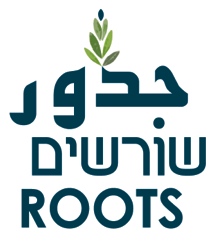 Peace-Building Insights After 8 Years of Meeting PalestiniansHanan Schlesingerויקרא  ספרפרק יט פסוק טולֹא־תַעֲשׂ֥וּ עָ֙וֶל֙ בַּמִּשְׁפָּ֔ט לֹא־תִשָּׂ֣א פְנֵי־דָ֔ל וְלֹ֥א תֶהְדַּ֖ר פְּנֵ֣י גָד֑וֹל בְּצֶ֖דֶק תִּשְׁפֹּ֥ט עֲמִיתֶֽךָBook of LeviticusChapter 19 Verse 16You shall not render an unfair decision; do not favor the poor or show deference to the rich. With righteousness you shall judge your kinsman.אבות  פרקיפרק אהלכה ווֶהֱוֵי דָן אֶת כָּל הָאָדָם לְכַף זְכוּתEthics of the FathersChapter 1, halacha 6Judge ever person in the scale of merit============שפת אמת לרב יהודה ליב אלתר, פרשיות בהר בחוקותי, שנת תרנ"הבמדרש "מות וחיים ביד לשון" (משלי י"ח, כ"א) בר סירא אמר, היתה לפניו גחלת ונפח בה ובערה,רקק בה וכבתה (בן סירא כ"ח, י"ב; ויקרא רבה ל"ג, א'). זו הגחלת היא בכל מקום והיא ניצוצין מן התורה שנקראת אש כמ"ש בספרים כי גחלת גי' אמת. ואין אמת אלא תורה והכל נברא מהתורה ונמצא מזו הגחלת בכל מקום וכל דבר. אך ביד איש ישראל להוציא מכח אל הפועל זה הניצוץ ועל זה כתיב "ויפח באפיו כו' ויהי האדם לנפש חיה" לרוח ממללא. היינו שיש כח בפיו לעורר החיות בכל מקום. ועל זה אמרו "אם בחקותי תלכו" להיות עמלים בתורה. פירוש ליגע עצמו למצוא דברי תורה בכל מקום. הרשימות וחקיקות מהתורה שנמצא בכל מקוםRabbi Yehudah Leib Alter of Ger, Sefat Emet, Leviticus, year 5655 (The Language of Truth, Art Green, pages 205 – 206)The midrash quotes the verse: “Death and life are in the hands of the tongue” (Proverbs 18:21). It goes on to quote Ben Sira, who told of one who found a glowing ember and blew upon it, lighting up a flame. Then he spat on it and it was extinguished.This ember is to be found everywhere; it is the spark of Torah which is called fire. The word ember [גחלת gachelet] is numerically equivalent to the word truth [אמת emet]. Truth refers to Torah, by which everything was created. Thus the ember is to be found everywhere, in everything.The Jew is capable of fulfilling the potential of this spark. Of this it is written: “He blew the breath of life into his nostrils, and man became a living soul” (Genesis 2:7). ‘Living soul’ is rendered by the Aramaic translation as “a speaking spirit”. We have the power in our mouths to awaken the life that lies everywhere. That is why “if you walk in my ways” (Leviticus 26:3) is read as ‘working in Torah’. This means making a real effort to find words of Torah everywhere, to seek out the stamp and imprint of Torah that is found in every place …=============== הראי"ה קוק, אורות הקודש ג, העין העליונהעבודה גדולה ומאירה היא להסיר את הכעס מן הלב לגמרי, להביט על הכל בעין יפה, מי שחושב בעניני האלהות בטהרתם איננו יכול לשנוא ולבזות שום יצירה ושום כשרון שבעולם, כאשר בכל מתגלה הפועל האלהי ברומו ותעצומותיו, אלא שלפעמים הוא מרגיש את הזרות הנמצאת באיזה סעיף, שנתגלם בו ביותר הצד ההעדרי, דהיינו מה שמנתק אותו מהאור והחיים הכלליים של מקור הכל.ונמצא שהשנאה והבוז היא לא באה על מה שיש באמת בתנועה ובתרבות איזה שתהיה, אלא על מה שלא יש בה, דהיינו על מה שלא השלימה את חק הבנתה והשלמת חייה עד כדי התקשרותה ברגש ובמדע עם המהלך העליון והחודר של התוכן היסודי של המחשבה הרוממה, של האלהות המוחלטה, בגאון עמדתה.Rabbi Avraham Yitzchak haCohen Kook, “The Divine Eye”, Orot haKodesh, III, pages 326 - 327 (The Classics of Western Spirituality – Abraham Isaac Kook, Ben Zion Bokser, pages 236 - 237)Whoever reflects on divine ideas in their purity cannot hate or despise any creature or talent in the world, since everything manifests the grandeur and the might of the action of God. At times he may sense a certain strangeness in some aspect of it, specifically because that aspect embodies lack, that is – something that severs it from the larger life and light of the source of everything.It turns out that hostility and disparagement are to be directed not at what is present in any movement or culture, but at what is absent in it. In other words they are to be directed at the fact that these have not yet completed the process of clarification and unfolding of content to a point of being linked with the higher sweep and the penetrating perception of the sublime idea, of the absolute reality of God, in its majestic significance.=============== רב  אברהם יצחק הכהן קוק – עולת ראי"ה ח"א עמ' ש"ל | עין אי"ה ברכות ח"ב פ"ט סעיף שס"אאמר ר' אלעזר אמר ר'   חנינא תלמידי-חכמים מרבים שלום בעולם, שנאמר וכל בניך למודי ה' ורב שלום בניך, אל תקרי בניך אלא בוניך. (ברכות ס"ד)
 
יש טועים שחושבים, שהשלום העולמי לא יבנה כי-אם ע"י צביון אחד בדיעות ותכונות, וא"כ כשרואים ת"ח חוקרים בחכמה ודעת תורה, וע"י המחקר מתרבים הצדדים והשיטות, חושבים שבזה הם גורמים למחלוקת והפך השלום. ובאמת אינו כן, כי השלום האמתי אי אפשר שיבוא לעולם כי אם דוקא ע"י הערך של רבוי השלום. הרבוי של השלום הוא, שיתראו כל הצדדים וכל השיטות, ויתבררו איך כולם יש להם מקום, כל אחד לפי ערכו, מקומו וענינו.  ואדרבא גם הענינים הנראים כמיותרים או כסותרים, יראו כשמתגלה אמתת החכמה לכל צדדיה, שרק ע"י קיבוץ כל החלקים וכל הפרטים, וכל הדעות הנראות שונות, וכל המקצעות החלוקים, דוקא על ידם יראה אור האמת והצדק, ודעת ד'  ויראתו ואהבתו, ואור תורת אמת. על-כן תלמידי חכמים מרבים שלום, כי במה שהם מרחיבים ומבארים ומילדים דברי חכמה חדשים, בפנים מפנים שונים, שיש בהם רבוי וחילוק ענינים, בזה הם מרבים שלום, שנאמר וכל בניך למודי ה'. כי כולם יכירו שכולם גם ההפכים בדרכיהם ושיטותיהם כפי הנראה, המה כולם למודי ה' ,ובכל אחת מהנה יש צד שתתגלה על ידו ידיעת ה' ואור אמתו. [...] כי הבנין יבנה מחלקים שונים, והאמת של אור העולם תבנה מצדדים שונים ומשיטות שונות, שאלו ואלו דברי אלהים חיים, מדרכי עבודה והדרכה וחנוך שונים, שכ"א תופס מקומו וערכו. ואין לאבד כל כשרון ושלמות כ"א להרחיבו ולמצא לו מקום, ואם תראה סתירה ממושג למושג, בזה תבנה החכמה ביתה, וצריך לעיין בדברים איך למצא את החוק הפנימי שבמושגים, שבזה יתישרו הדברים ולא יהיו סותרים זא"ז, ורבוי הדעות שבא ע"י השתנות הנפשות והחנוכים דוקא הוא הוא המעשיר את החכמה והגורם הרחבתה, שלסוף יובנו כל הדברים כראוי ויוכר שאי אפשר היה לבנין השלום שיבנה כ"א ע"י כל אותן ההשפעות הנראות כמנצחות זא"ז. יהי שלום בחילך. [...] על כן זאת היא ברכת השלום האמתית הבאה מהעז. ה' יברך את עמו בשלום. וברכת השלום, הבאה עם העז, היא השלום של התאחדות כל ההפכים אבל צריך שימצאו הפכים, כדי שיהי מי שיעבוד ומה שיתאחד, ואז הברכה ניכרת, ע"י הכח של אלו ואלו דברי אלהים חיים. ועל כן שלום הוא שמו של הקב"ה, שהוא בעל הכחות כולם, הכל יוכל וכוללם יחד, יהי שמו הגדול מבורך מן העולם עד העולם.Rav Avraham Yitzchak haCohen Kook, Olat Ra’aya,volume one, page 330Said Rebbi Elazar in the name of Rebbe Haninah: Torah scholars increase peace in the world, as the verse says – “All your sons shall be learned of God, and of abundant peace are your sons” - don’t read ‘sons’ but rather ‘builders’.There are those who mistakenly think that world peace will be built through agreement in positions and opinions. Therefore, when they see Torah scholars investigating and delving into the wisdom of the Torah, and through their investigation more and more possibilities are brought up, they think that this is a source of controversy and the opposite of peace. But such is not the case, for it is impossible for true peace to come to the world except through the abundance of peace. The abundance of peace means that all sides and opinions will become evident, and it will become clear how there is room for all of them, each according to its own standing, place, and substance. On the contrary, even matters that appear superfluous or contradictory will become evident when the truth of wisdom in all its facets is revealed. For only through an assemblage of all the parts and all the particulars, all the dissimilar ideas and all the diverse disciplines – only through them will the light of truth and justice shine, as well as knowledge of God, love and awe of Him, and the true light of Torah. That is what is meant by the statement that Torah scholars increase peace, for in that they expand and explain and give birth to new expressions of wisdom from varied perspectives with an abundance of differences, in this they increase peace, as the verse says “All your sons shall be learned of God”, for all will recognize that even the approaches and understandings that appear to be in opposition one to the other, all of them are part of God’s learning, and through each one of them will be revealed a perspective on knowledge of God and the light of His truth … A building is constructed out of different parts, and the truth of the light of the world will be constructed out of the different sides and different opinions. For they are all words of the living God, different modes of service, and guidance, and education, each one taking its place and station. And we must not abandon any talent or ability, but rather we must expand it and find its proper place. When a contradiction appears between ideas, this is how wisdom will be built. One must reflect upon how to find the internal logic of the ideas, which will bring about a reconciliation and an end to the contradiction. The abundance of ideas that results from the differences between people and the different educations they received, that is what enriches wisdom and expands it. Ultimately everything will be established properly and it will be recognized that the complete structure cannot be built except through the confluence of all the influences that appeared to be in conflict. … Therefore this is the blessing of true peace that comes forth out of strength.  God will bless his people with peace, and the blessing of peace that comes with strength is the peace of the unification of all the opposites. But first the opposites must be found, in order that there be someone to labor and something to unite, and then the blessing will become apparent, through the truth of “These and those are the words of the living God”. That is why peace is one of the names of the Holy One, blessed be He, for He is the master of all of the different truths, and He contains them all and combines them all together. Let His great name be blessed throughout the world.